       Voluntary Class Supplies for the 2018-2019 School Year            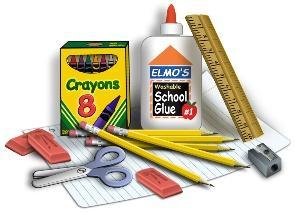 Grade Level: Half Day KINDERGARTENSuggested Items:🔲(50) HEAVY DUTY clear sheet protectors🔲(3) Mead 5 star plastic 3 pronged folders w/pockets (blue/red/black)(1) white 3 ring binder (1 ½ inch) with clearview front and back. 🔲(1) pack of 5 divider tabs (write on tab please)🔲(1) pair of pointed scissors  (name written on them & put in pencil box)🔲(12) sharpened #2 pencils (put in pencil box)🔲(5) broad tip Expo dry erase markers🔲(1) pack of 6 large glue sticks (not the thin small ones)🔲(1) box Crayola crayons--24 pack (name written on them & put in pencil box)🔲(1) box of kleenex🔲(1) bottle of white Elmers glue🔲(1) package of 100+: sheets of white cardstock 🔲(1) package of 50+: sheets of colored cardstock (black &/or primary colors please)🔲(1) snap top plastic pencil box (name written on it)🔲(1) Large container of antibacterial Wipes🔲(1) primary composition journal (with picture space and writing lines) AM kinder onlyLast Name A-M                            Last Name N-ZBox of thick tip Crayola color markers                    ⬜  watercolor paint (8 pack) Box of band aides                                                    ⬜  quart or gallon size zip top baggiesBox of snack-size zip top baggies                            ⬜  Large bottle of Hand SanitizerA two pack of black sharpie pens                             ⬜ colored pencilsWants:  Mr. Sketch scented poster markers, Pencil Top Erasers